 First Name of Application CV No 1625742Whatsapp Mobile: +971504753686 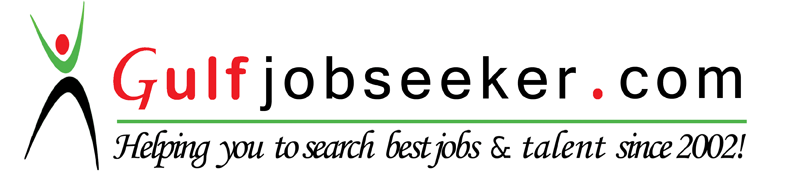 To get contact details of this candidate Purchase our CV Database Access on this link.http://www.gulfjobseeker.com/employer/services/buycvdatabase.phpPERSONAL INFORMATIONDATE OF BIRTH		: 	08th  MARCH 1987MARITAL STATUS 	: 	MARRIEDGENDER                  : 	MALE                         CAREER OBJECTIVEI am a hardworking and dedicated worker able to work in a fast paced organization whilst giving excellent results. I am looking forward to a more competitive and challenging responsibility in an organization with a multicultural society to improve my customer service skills.                    PROFESSIONAL TRAININGS PERTICIPATEDCustomer service and hospitality course.Computer course.Managing RecordsSales Marketing and Management.                               PROFESIONAL EXPERIENCECURRENTLY; DYANAMIC HOSPITARITY L.L.C DUBAI2014 – 2016.       POSITION: BARTENDERTake ordersPrepare beveragesMaking recommendationsMixing ingredientsClearing bar and all equipments Arranging all drinks accordingly Inventory 2011- 2012 REGENCY HOSPITALPOSITION: ASS. RECORDS MANAGERCreating filesArranging filesStoringIndexing and classifying Controlling current recordsFillingOrderingReceivingPreserving Inventory. 2009 -2011 RED & WHITE.       POSITION: ASS. STOREKEERReceiving of items.Registering itemsArranging items according to date and namesIssuing of items per orderInventoryIssuing purchasing order to the purchasing depart ACADEMIC QUALIFICATION    Diploma in Law and store management.   Certificate of good conduct in customer care service   INTEREST AND HOBBIES:Reading literature 